RENCANA PELAKSANAAN PEMBELAJARANMATA KULIAH:MIKROBIOLOGI PANGAN (TG458)DOSEN PENGAMPU:SITI MUJDALIPAH, S.TP, M.SiABDURAHMAN, S.TPPROGRAM STUDI PENDIDIKAN TEKNOLOGI AGROINDUSTRIFAKULTAS PENDIDIKAN TEKNOLOGI DAN KEJURUANUNIVERSITAS PENDIDIKAN INDONESIA2011PETUNJUK TEKNISIDENTITAS MATA KULIAHNama Mata Kuliah		: Mikrobiologi PanganBobot SKS			: 2 sksKode Mata Kuliah		: TG458Semester			: GenapPrasyarat			: BiologiProgram Studi			: AgroindustriKode Dosen			: -DESKRIPSI MATA KULIAHMata kuliah ini merupakan mata kuliah dasar agroindustri yang wajib diikuti mahasiswa pada program S1. Setelah mengikuti mata kuliah ini, mahasiswa diharapkan memiliki pengetahuan dan keterampilan mengenai dasar-dasar mikrobiologi terkait bidang pangan meliputi pengenalan terhadap mikroorganisme termasuk bentuk dan karakteristik sel, cara pertumbuhan dan faktor-faktor yang mempengaruhi pertumbuhan, penggolongan dan sifat-sifat mikroorganisme penyebab penyakit dan perusak makanan, pengujian mikrobiologi, serta prinsip pengawetan dan fermentasi pangan yang dapat diaplikasikan dalam pendidikan maupun industri.TUJUAN MATA KULIAHSetelah mengikuti matakuliah ini, mahasiswa diharapkan memiliki (1) pemahaman secara komprehensif tentang dasar-dasar mikrobiologi terkait bidang pangan, yang meliputi pengenalan terhadap mikroorganisme termasuk bentuk dan karakteristik sel, cara pertumbuhan dan faktor-faktor yang mempengaruhi pertumbuhan, penggolongan dan sifat-sifat mikroorganisme penyebab penyakit dan perusak makanan, pengujian mikrobiologi, serta prinsip pengawetan dan fermentasi pangan; (2) mengimplementasikan pemahaman tersebut baik dalam pendidikan kejuruan agroindustri maupun industri STRATEGI PEMBELAJARANPelaksanaan perkuliahanJADWAL DAN TOPIKREFERENSIFardiaz, S. 1992. Mikrobiologi Pangan 1. PT. Gramedia Pustaka Utama, Jakarta.Fardiaz, S. dan B. S. L. Jenie. Mikrobiologi Pangan II. Pusat Antar Universitas Pangan dan Gizi, Institut Pertanian Bogor, Bogor.Jay, J.M. 2000. Modern Food Microbiology: Sixth Edition. Aspen Publishers, Inc. Gaithersburg, Maryland.Motarjemi, Y. An Introduction to the Hazard Analysis and Critical Control Point (HACCP) System and Its Application to Fermented Foods. Di dalam: Martin R.A dan M.J Robert N. Fermentation and Food Safety.[terhubung berkala]. http://www.knovel.com/web/portal/browse/display?_EXT_KNOVEL_DISPLAY_bookid=941. [10 Januari 2011]Rahman, A. 1992. Terknologi Fermentasi. Bogor: Pusat Universitas Pangan dan Gizi Institut Pertanian Bogor.Spencer, J. F. T dan A. L. Ragout de Spencer. 2001. Food Microbiology Protocols. Humana Press Totowa, New Jersey.Sudarmaji. 2005. Analisis Bahaya Dan Pengendalian Titik Kritis (Hazard Analysis Critical Control Point ). Jurnal Kesehatan Lingkungan 2005; 1(2):183-190. [terhubung berkala]. http://www.journal.unair.ac.id/filerPDF/KESLING-1-2-09.pdf. [11 Januari 2011]Suryani, A. 2007. Reaktor Pemroses. Bogor: Departemen Teknologi Industri Pertanian Institut Pertanian Bogor.EVALUASI (SISTEM PENILAIAN)NoPertemuanTopik dan Sub Topik BahasanPJ1Pertemuan 1Orientasi perkuliahanSM/AB2Pertemuan 2Struktur Sel Mikroorganisme:Sejarah mikrobiologiKlasifikasi mikroorganismeStruktur selMikroskopABPertemuan 3Metabolisme Sel Mikroorganisme:Sumber nutrien untuk pertumbuhan mikroorganismeMetabolisme untuk menghasilkan energiBiosintesis makromolekul untuk pertumbuhan selABPertemuan 4Pertumbuhan Sel Mikroorganisme:Kurva pertumbuhan mikroorganismeFaktor pertumbuhanABPertemuan 5Penggolongan dan Sifat-sifat Mikroorganisme Pangan:Penggolongan dan sifat-sifat bakteriPenggolongan dan sifat-sifat kapangPenggolongan dan sifat-sifat khamirABPertemuan 6Uji Mikrobiologi Bahan Pangan :Metode hitungan mikroskopisMetode hitungan cawanMetode MPN (Most Probable Number)Metode hitungan tidak langsungABPertemuan 7Sterilisasi dan Disinfeksi:Perlakuan fisikDisinfektan dan antiseptikABPertemuan 8UTSPertemuan 9Kerusakan Mikrobiologi Bahan Pangan:Penggolongan makananKerusakan sayur dan buah serta hasil olahannyaKerusakan bahan pangan hewani (daging, unggas, ikan) dan hasil olahannya SMPertemuan 10Kerusakan Mikrobiologi Bahan PanganKerusakan susu dan hasil olahannyaKerusakan serealia dan hasil olahannyaKerusakan gula dan hasil olahannya Kerusakan makanan kalengSMPertemuan 11Organisme Patogen pada Bahan Pangan:Penggolongan penyakitSifat-sifat organisme patogenSMPertemuan 12Prinsip Pengawetan Pangan :Prinsip pengawetan makananPrinsip pengawetan penggunaan suhu tinggi dan bekuPrinsip pengawetan dengan pengeringanPrinsip pengawetan dengan penambahan bahan pengawetSMPertemuan 13Fermentasi Pangan :Fermentasi produk alkoholikFermentasi produk non alkoholikEnzim mikrobialMedia dan wahana fermentasiSMPertemuan 14Indikator Keamanan dan Kualitas Bahan Pangan, Prinsip Pengendalian Kualitas, dan Kriteria Mikrobial:HACCP dan keamanan pangan SMPertemuan 15Presentasi tugas akhirPertemuan 16UASNoKomponenBobot1Tugas15%2Praktikum20%3Ujian Tengah Semester (UTS)30%4Ujian Akhir Semester (UTS)35%Total100%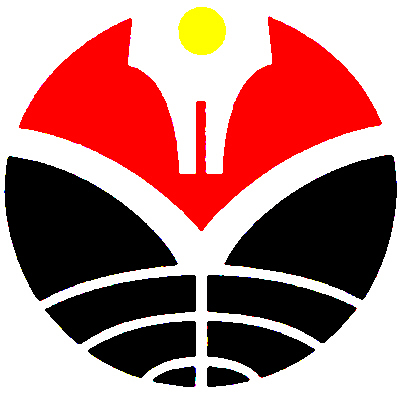 